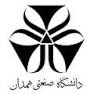 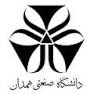                                                باسمه تعالی                                                          درخواست مجوز فعالیت تشکلهای اسلامی    سلام علیکم       ضمن اعلام موارد زیر از هیأت نظارت دانشگاه درخواست می نماید مجوز لازم را برای برگزاری سخنرانی        تشکیل میزگرد      برپایی تریبون آزاد    نصب تابلو    صادر نماید. ضمنا این تشکل متعهد به رعایت موارد ذیل می گردد:رعایت شعائر و مقدسات اسلامیرعایت احترام و حرمت اشخاص حقیقی یا حقوقیحفظ وحدت ملی و احترام به حقوق و کرامت اقلیت های قومی و مذهبیعدم استناد به مطالبی که انتشار آنها دارای منع قانونی استرعایت زمان بندی از پیش تعیین شدههمکاری با مسئولین دانشگاه در انجام فعالیت همکاری در تأمین امنیت دانشگاه و حفظ آرامش دانشجویانحفظ اموال عمومی و رعایت محیط زیست دانشگاهجزئیات برنامه:موضوع فعالیت :                                                                    2- نام تشکل:نام و نام خانوادگی نماینده تشکل اسلامی و مسئول فعالیت:تاریخ اجرای برنامه: روز              ماه            سال                         5- زمان اجرای برنامه: از ساعت                لغایتمحل اجرای برنامه:اسامی سخنرانان یا شرکت کنندگان در برنامه:الف)ب)ج)د)8-  سایر توضیحات ضروری: